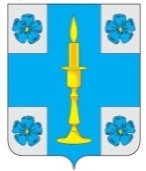 АДМИНИСТРАЦИЯ МУНИЦИПАЛЬНОГО ОБРАЗОВАНИЯСЕЛЬСКОЕ ПОСЕЛЕНИЕ «ИТОМЛЯ»РЖЕВСКОГО РАЙОНА ТВЕРСКОЙ ОБЛАСТИПОСТАНОВЛЕНИЕ23 июля 2020 года                                                                                      № 21Об утверждении Порядка проведения мониторинга качества финансового менеджмента, осуществляемого главными распорядителями средств бюджета муниципального образования  сельское поселение «Итомля» Ржевскогорайона Тверской областиВ соответствии со статьей 160.2-1 Бюджетного кодекса Российской Федерации и в целях повышения эффективности расходов бюджета муниципального образования  сельское поселение «Итомля» Ржевскогорайона Тверской области, качества бюджетного планирования и управления средствами местного бюджета главными распорядителями средств местного бюджета, Администрация сельского поселения «Итомля» Ржевского района Тверской областиПОСТАНОВЛЯЕТ:1.	Утвердить Порядок проведения мониторинга качества финансового менеджмента, осуществляемого главными распорядителями средств бюджета муниципального образования сельское поселение «Итомля» Ржевского района Тверской области (Приложение).2. Настоящее постановление вступает в силу со дня его подписания и подлежит размещению на официальном сайте администрации сельского поселения «Итомля» Ржевского района Тверской области в информационно-телекоммуникационной сети «Интернет».3. Контроль за исполнением настоящего постановления оставляю за собойГлаваадминистрации «Итомля»	                С.А. Орлов					